	Name_______________________Date_____________Period______Little Brother Biography ProjectThe following people are mentioned in Cory Doctorow’s book. Your assignment is to pick 3 Individuals and write six interesting facts about each person. Of your three -- choose one and write a brief biographical paragraph about them. Be prepared to present your information to the class along with an image (photograph, drawing, etc…) or thing (book, poster, etc…) that represents your chosen subject.Alan Turing		Emma Goldman	Jack London		Pat Murphy 	Rudy RuckerCesar Chavez		Allen Ginsberg		Jack Kerouac		Thomas BayesOsha Neuman			Dan Bernstein (the mathematician) 		John PostelRosa Luxembourg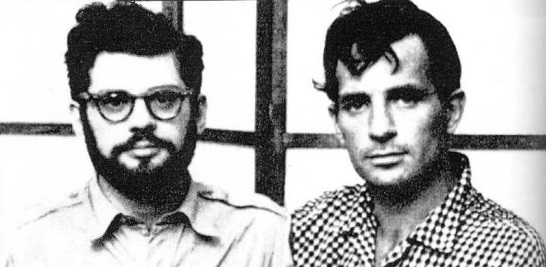 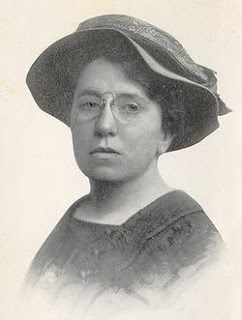 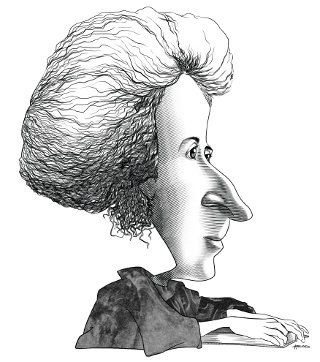 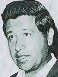 